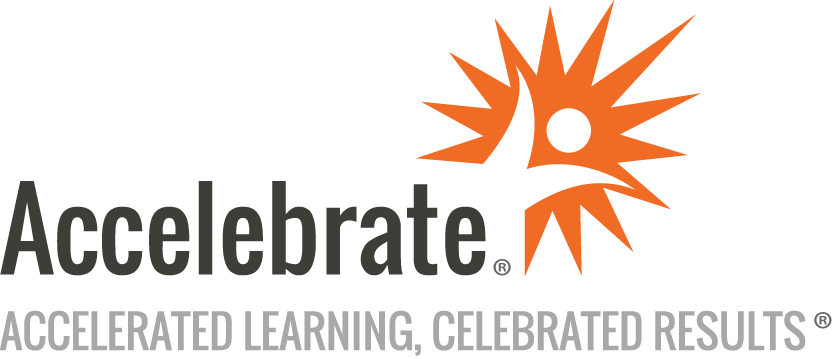 Introduction to JBoss EAP / WildFly Application Server AdministrationCourse Number: JBS-123
Duration: 4 daysOverviewThis Introduction to JBoss EAP / WildFly Application Server Administration training course demystifies the capabilities and structure of the EAP or WildFly servers and teaches attendees how to install, configure, and manage server installations successfully.Note: This course is taught using the latest version unless an earlier version is requested. PrerequisitesAll attendees should be familiar with the general principles of Web and application server administration.MaterialsAll WildFly training attendees receive comprehensive courseware.Software Needed on Each Student PCWindows, Linux, macOS, or Solaris with at least 8 GB RAMJDK 8 or laterWildFlyLine numbering/color coding text editor of your choiceRelated lab files that Accelebrate will provideUpon request, a complete class environment can be provided as a Linux virtual machine or a remote labObjectivesUnderstand WildFly architecture and JEE server structureInstall and configure the serverUnderstand the structure of both standalone installations and domain-based installationsUnderstand the management model and the XML configuration filesUse the management tools including direct editing of XML, using the CLI (Command Line Interface), scripting, and the Web management consoleUnderstand deployment types and packaging (JARS, WARS, EARS, etc.), and deploy applicationsUnderstand modular classloading in WildFly Server, and how it affects application deployment and dependenciesConfigure and monitor the Web containerConfigure important services, including data sources, JNDI, EJB, JMS messaging, and loggingUnderstand and configure WildFly security using the classic (default) security configurationBe familiar with the new Elytron security modelUse monitoring tools, and identify areas for tuningUnderstand and use clustering with WildFly, including load balancing with the built-in front-end load balancer and Apache httpd and mod_clusterUnderstand and administer a domain of WildFly serversOutlineWildFly Introduction and Installation Java EE Overview and ArchitectureWildFly Server Background and OverviewInstalling and Starting WildFly ServerServer Suspend ModeWorking with WildFly ServerDocumentation OverviewStructure and Architecture WildFly Server Directory and File StructureServer Architecture and Configuration Server Config File - Extensions, Subsystems, Schemas, PathsInterfaces and Socket BindingsConfiguration and Management - Part 1 Overview of Management OptionsUnderstanding the Management Model and the XML Config FilesUsing the CLI (Command Line Interface)Overview Navigating the Management TreeWorking with Operations and CommandsCreating/Deleting NodesUsing the Management Console (new design in WF 13+)Application Deployment Java EE Deployment Archives (JARs, WARs, EARs)Deployment/Undeployment with the CLI and Management ConsoleDeployment Scanner - Auto-Deployment in WildFly ServerMarker Files and Auto-deploymentConfiguration and Management - Part 2 JBoss Modules and Modular ClassloadingDefining a ModuleWorking with DependenciesServer LoggingHandlers, Log Levels, Formatters and Pattern StringsConfiguring Application LoggingConfiguring Audit LoggingSubsystem Configuration JNDI and Naming OverviewNaming Subsystem Overview and ConfigurationDatasource and JCA OverviewDatasource and Driver Configuration (XML, CLI, and Admin Console)Datasource Monitoring and TuningThread Pools - History and Current ConfigurationUndertow Web Container Undertow OverviewUndertow Configuration - listeners and workers (XML and CLI)Host and Filter ConfigurationHTTP/2 SupportThe H2 Database and ExampleDSEJB Container/Subsystem (SLSB Pooling, MDB, SFSB Cache, Monitoring)Other Subsystems in Brief (remoting, ee, infinispan)Messaging in WildFly Server Messaging and JMS (Java Message Service) OverviewActiveMQ Artemis OverviewMessaging Subsystem Configuration (XML, CLI, and Admin Console) General ConfigurationConnectors and AcceptorsConfiguring Connection FactoriesConfiguring Queues and Topics (XML, CLI, and Admin Console)Monitoring and ManagingAddress and Security SettingsSecurity WildFly/JEE Security Overview General Requirements"Legacy" Security and Elytron SecuritySecurity Domains and RealmsRBACSecuring the Management InterfacesApplication Security Java EE Security OverviewAuthentication, Authorization, IdentityLinking Applications to a Security DomainSecurity Info CachingRBAC - Role-Based Access ControlResource Security Configuring TLS/SSL/HTTPSCredential Store - Protecting Sensitive Strings[Optional] Overview of Elytron Security Subsystem Overview and ArchitectureConfiguration OverviewUsage OverviewClustering and HTTP Load Balancing Clustering OverviewWildFly Server Cluster Overview (including HA Singleton)Cluster Configuration - JGroupsArchitectures - Load Balancers and Client Interceptors (Proxies)HTTP Load Balancing Built-in load balancerApache httpd load balancermod_cluster Overviewhttpd.conf ConfigurationInstallation Choicesmodculster Subsystem ConfigurationManagementWildFly Server Domain Mode Domain Mode OverviewDomain Topology - Domain Controllers, Host Controllers, Server Groupsdomain.xml - Domain Configuration, Server Groupshost.xml - Domain Controllerhost.xml - Host Controllers, Processes and Server InstancesManagement - Management Console and CLIDeployment/Undeployment - via Management Console and CLITuning and Monitoring Enabling StatisticsWeb Container (Undertow) Tuning - Statistics, Worker ThreadsEJB Tuning - Bean Instances, Thread PoolsDatabase Access / DatasourcesClustering Communication and ReplicationMonitoring Runtime DataJava Virtual Machine (JVM) Awareness Heap SizeGarbage Collection (GC) Overview and Generational GCConclusion